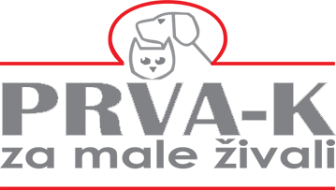  PRVA- K KLINIKA ZA MALE ŽIVALI d.o.o., Gorkičeva 6, 1000 Ljubljana Obrazec za vračilo blaga Prosimo, da izpolnjen in podpisan obrazec, skupaj s pripadajočimi prilogami in primerno zavarovanim blagom pošljete na naslov: PRVA- K KLINIKA ZA MALE ŽIVALI d.o.o., Gorkičeva 6, Ljubljana. Želim vrniti blago. Razlog za vračilo/zamenjavo blaga (obkrožite samo eno točko): 1. izdelek sem prejel na moj naslov na osnovi pogodbe sklenjene na daljavo in ga vračam na osnovi pravice do odstopa od pogodbe s sporočilom v roku do 15 dni po prejemu izdelka 2. prijavljam okvaro in uveljavljam garancijo 3. izdelek reklamiram, ker ste mi dostavili napačen izdelek 4. izdelek reklamiram, ker ste mi dostavili poškodovan izdelek 5. drugo - obrazložite: ____________________________________________________________________________________________________________________________________________________________________________________________________________________________________________________________________________________________________________________________________________________________________________Prosim, da (obkrožite samo eno točko): 1. prejeti izdelek zamenjate z drugim brezhibno delujočim izdelkom 2. prejeti izdelek zamenjate z drugim izdelkom druge velikosti ali barve (navedite v pojasnilih) 3. vrnete kupnino ali del kupnine v sorazmerju z napako in ostale pripadajoče stroške v skupni višini ______________ na moj transakcijski račun številka ______________________________________________ odprt pri banki ______________________________________________________________4. drugo po predhodnem dogovoru ____________________________________________________________________________________________________________________________________________________________________________________________________________________________________________________________________________________________________________________________________________________________________________Pojasnilo (v kolikor je potrebno navedite lastnosti nadomestnega izdelka – barvo, velikost,… ali opišite razlog oz. napako zaradi katere vračate blago): ____________________________________________________________________________________________________________________________________________________________________________________________________________________________________________________________________________________________________________Pomembno Obrazcu za vračilo blaga prilagam kopijo računa številka: ____________________________Izdelek vračam na lastne stroške. V primeru odstopa od pogodbe naj bo blago vrnjeno neuporabljeno, nepoškodovano, v originalni embalaži in v nespremenjeni količini. Če trgovec oceni, da blago ni vrnjeno v enakem (originalnem) stanju, kot je bilo ob prodaji posredovano kupcu, si slednji pridržuje pravico do odškodnine oziroma do ponovne - in tokrat nepreklicne - dostave takšnega blaga kupcu na njegove stroške. Več o splošnih pogojih poslovanja na strani: www.prva-klinika.siNaročnik: Ime in priimek: Naslov: Pošta/Kraj: Telefon: E-pošta: Datum in kraj: Podpis: